Publicado en México el 23/02/2023 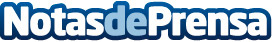 FC Porto Palmeiras, una oportunidad para el desarrollo deportivo de los jóvenes de la mano de Maclovio YañezEl fútbol ha sido históricamente un espacio de socialización, pero también de oportunidad para los más jóvenes. Es un deporte que puede ser practicado por niños y adolescentes de todas las clases sociales y que puede convertirse en una puerta de ascenso social. Con este fin, Maclovio Yañez fundó FC Porto Palmeiras, una academia infantil de fútbol que funciona como un verdadero semillero, apoyando a los jugadores y familias de México de bajos recursos para que puedan acceder a torneos en todo el paísDatos de contacto:Tatiana López 679845784Nota de prensa publicada en: https://www.notasdeprensa.es/fc-porto-palmeiras-una-oportunidad-para-el Categorias: Internacional Fútbol Sociedad Solidaridad y cooperación http://www.notasdeprensa.es